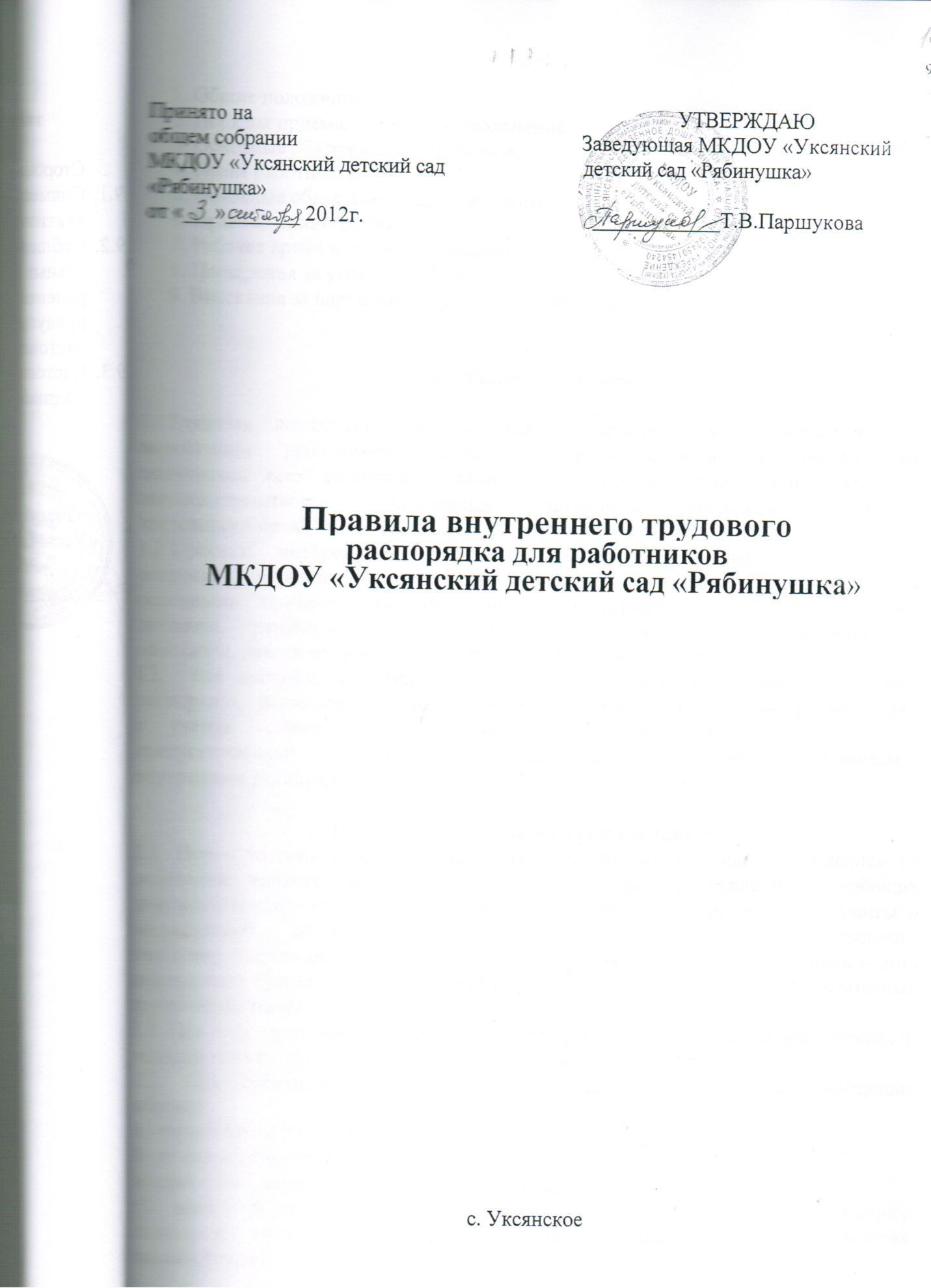 1. Общие положения.2. Порядок приема, перевода и увольнения.3. Основные обязанности работников.4. Права работников.5. Основные обязанности администрации.6. Права администрации.7. Рабочее время и его использование.8. Поощрения за успехи в работе.9. Взыскания за нарушения трудовой дисциплины.1. Общие положения.1.1.Трудовая дисциплина основывается на сознательном и добросовестномвыполнении работниками своих трудовых обязанностей, обязательномподчинении всех работников правилам поведения установленных трудовымзаконодательством, коллективным договором, трудовым договором,настоящими правилами.1.2. Правила внутреннего трудового распорядка призваны регулироватьвопросы, связанные с порядком приема и увольнения работников, сосновными правами, обязанностями и ответственностью сторон трудовогодоговора, режимом работы, временем отдыха, мерами поощрения ивзыскания, иными вопросами регулирования трудовых отношений.1.3. Все вопросы, связанные с применением правил внутреннего трудовогораспорядка, решаются работодателем в пределах предоставленных ему прав,с учетом мнения представительного органа работников, а в случаях,предусмотренных действующим трудовым законодательством и правиламивнутреннего распорядка, совместно с СТК.2. Порядок приема, перевода и увольнения.2.1. Прием на работу осуществляется заведующим дошкольным учреждением наосновании личного заявления поступающего при предъявлении следующихдокументов: паспорт; трудовая книжка; документ об образовании; документы омедицинском обследовании; страховое свидетельство государственногопенсионного страхования, документ воинского учета для военнообязанных и лиц,подлежащих призыву на военную службу. С работником заключается письменныйтрудовой договор.2.2. При приеме на работу администрация оформляет приказ с указанием должностиусловий оплаты труда, который объявляется работнику под расписку.2.3. При поступлении рабочего или служащего на работу администрацияобязана:а) ознакомить с Уставом дошкольного учреждения;б) должностной инструкцией;в) правилами внутреннего трудового распорядка;г) проинструктировать по технике безопасности, производственнойсанитарии, гигиене труда, противопожарной охране и другим правиламохраны труда.2.4. На всех рабочих и служащих, проработавших свыше 5 дней, заводятсятрудовые книжки, личные дела в порядке, установленном действующимзаконодательством.2.5. Трудовой договор может быть расторгнут согласно действующемузаконодательству. Работники имеют право расторгнуть трудовой договор,заключенный на неопределенный срок, предупредив об этом администрациюписьменно за две недели. Прекращение трудового договора оформляетсяприказом администрации детского сада.2.6. В день увольнения администрация обязана выдать работнику его трудовуюкнижку с внесенной в нее записью об увольнении, и производит с нимокончательный расчет. Записи о причинах увольнения в трудовую книжкупроизводится в точном соответствии с формулировками действующегозаконодательства и со ссылкой на соответствующую статью, пункт закона.Днем увольнения считается последний день работы.3. Основные обязанности работников.Работники детского сада обязаны:3.1. Работать честно и добросовестно. Выполнять обязанности, возложенные на нихУставом дошкольного учреждения, Правилами внутреннего трудовогораспорядка, должностными инструкциями, дополнительнымираспоряжениями заведующей дошкольным учреждением.3.2. Соблюдать дисциплину труда (время прихода и ухода на работу), соблюдатьустановленную Уставом и настоящими Правилами внутреннего трудовогораспорядка продолжительность рабочего времени, использовать все рабочее времядля производительного труда, своевременно и точно исполнять распоряженияадминистрации, быть всегда внимательным к детям, вежливым с родителямивоспитанников и членами коллектива, соблюдая принятые правила общения сдетьми, не допускать действий, мешающих другим членам коллектива выполнятьсвои функциональные обязанности.3.3. Беречь собственность (оборудование, инвентарь, учебно-наглядныепособия и т. д.). Уходя с работы проверять, все ли краны, фрамуги закрыты,выключен ли свет и электроприборы.3.4. Своевременно делать заявки специалистам дошкольного учреждения оремонте сломанного инвентаря, мебели, сантехнического оборудования и т.д.Добиваться быстрого выполнения заявок.3.5. Строго соблюдать инструкцию по охране жизни и здоровья детей(старший воспитатель заместитель детского сада несет ответственность завыполнение требований инструкции при проведении учебно-воспитательногопроцесса). Педагоги и другие члены коллектива обеспечивают выполнениетребования техники безопасности, производственной санитарии и гигиены труда,правил пожарной безопасности.3.6. Содержать в чистоте и порядке свое рабочее место, поддерживатьэстетическое состояние здания.3.7. Быть примером достойного поведения.4. Права работников.Работники дошкольного учреждения имеют право:4.1. На оплачиваемый отпуск.4.2. На поощрение.4.3. На обжалование дисциплинарного взыскания.4.4. На внесение предложений по улучшению условий труда и техникебезопасности.4.5. На обращение в вышестоящие органы.4.6. На приостановление работы, связанной с опасностью для жизни издоровья.4.7. На доплаты, надбавки, компенсации, премию.5. Основные обязанности администрации.Администрация дошкольного учреждения обязана:5.1. Организовать труд работников дошкольного учреждения так, чтобыкаждый работал по своей специальности и квалификации, имел закрепленное за нимопределенное рабочее место.5.2. Своевременно укреплять трудовую и производственную дисциплину,применять меры воздействия к нарушителям трудовой дисциплины,учитывая при этом мнение трудового коллектива.5. 3. Создать условия, обеспечивающие охрану жизни и здоровья детей,предупреждения их заболеваемости и травматизма. Контролироватьсоблюдение работниками санитарно-гигиенических норм, правил охранытруда и пожарной безопасности.5.4. Способствовать совершенствованию учебно-воспитательного процесса,используя современные, нетрадиционные формы, методы, средства работы с детьми.5.5. Обеспечить систематическое повышение работниками дошкольногоучреждения деловой квалификации. Проводить в установленные сроки аттестациюпедагогов, создавать необходимые условия для совмещения работы с учебой.5.6. Принимать меры к своевременному обеспечению дошкольного учреждениянеобходимыми учебно-наглядными пособиями, игрушками, хозяйственныминвентарем.5.7. Обеспечить правильное питание детей и работников.5.8. Обеспечить сохранность имущества детского сада и одежды детей.5.9. Обеспечить систематический контроль за соблюдением условий оплатытруда работников и расходованием фонда заработной платы.5.10. Чутко относиться к повседневным нуждам работников детского сада,обеспечивать предоставление установленных им льгот.5.11. Решать вопросы о поощрении передовых работников.5.12. Создать трудовому коллективу необходимые условия для выполнения имсвоих полномочий, способствовать созданию в трудовом коллективе деловой итворческой обстановки. Поддерживать и развивать инициативу и активностьработников, обеспечивать их участие в управлении учреждением, в полной мереиспользуя собрания трудового коллектива. Своевременно рассматриватькритические замечания рабочих и служащих и сообщать им о принятых мерах.5.13. Администрация дошкольного учреждения осуществляет свои обязанности всоответствующих случаях совместно или по согласованию с СТК Учреждения.6. Права администрации.Администрация дошкольного учреждения имеет право:6.1. Принимать и увольнять сотрудников согласно ТК РФ.6.2. Отчислять детей из дошкольного учреждения на законном основании(согласно Уставу дошкольного учреждения, родительскому договору).6.3. В пределах своей компетенции издавать приказы.6.4. Обращаться в вышестоящие органы по вопросам улучшения работыучреждения.6.5. Требовать соблюдения инструкций и санитарных норм.6.6. Налагать взыскания за нарушения трудовой дисциплины и невыполнениеобязанностей.6.7. Представлять к наградам и поощрениям сотрудников.6.8. Снимать, понижать и повышать доплаты, премию по согласованию с СТК.7. Рабочее время и его использование.7.1. Время начала и окончания работы детского дошкольного учреждения с 7.00 до17.30. Выходные – суббота, воскресение.Для сторожей и операторов газовой котельный устанавливается режимработы согласно графика, который доводится до сведения работающих за 1 месяц.Для операторов газовой котельной вводится суммированный учет рабочеговремени с учетным периодом 8 месяцев ( отопительный сезон)7.2.Продолжительность рабочего дня педагогического, медицинскоюобслуживающего персонала определяется графиком сменности, утвержденнымзаведующей детским дошкольным учреждением. График сменности должен бытьобъявлен работникам и вывешен на видном месте не позднее чем за 1 месяц довведения его в действие.7.3.Питание сотрудников организуется за отдельную плату.7.4.Заведующая дошкольным учреждением обязана организовать учет явкиработников на работу и уход их с работы.7.5.Групповому персоналу детского сада запрещается оставлять работу до приходасменяющего работника. В случае неявки сменяющего работника воспитательзаявляет об этом администрации.7.6.Общие собрания трудового коллектива проводятся по мере необходимости, ноне реже двух раз в год.7.7.Продолжительность ежегодного отпуска работников дошкольного учрежденияустанавливается в соответствии с действующим законодательством. Очередностьежегодных отпусков устанавливается администрацией по согласованию с СТК ДОУс учетом необходимости нормального хода работы учреждения и благоприятныхусловий для отдыха рабочих и служащих.7.8.Предоставление отпуска заведующей дошкольным учреждением оформляетсяприказом Управления по делам образования, культуры, молодежи и спорта.7.9.Воспитателям и другим работникам учреждения запрещается:7.9.1. Изменять по своему усмотрению график сменности.7.9.2. Оставлять без присмотра детей.7.9.3. Отдавать детей лицам в нетрезвом состоянии, не достигшим 16-летнеговозраста, а также отпускать детей одних по просьбе родителей.7.9.4. В рабочее время отвлекать работников учреждения от их непосредственнойработы.7.9.5. Присутствовать посторонним лицам в группах без разрешения заведующей,старшего воспитателя.7.9.6. Делать замечания в присутствии детей.7.9.7. Торговать товарами общественного спроса в здании детского сада.7.10. Во время аварий работники дошкольного учреждения выполняют работу вобъеме, определенном администрацией учреждения. Продолжительность рабочегодня не изменяется.8. Поощрения за успехи в работе.8.1.За образцовое выполнение трудовых обязанностей, повышение квалификации икачественную работу с детьми, за продолжительный и безупречный труд,новаторство и другие достижения применяются следующие поощрения:8.1.1. Объявление благодарности.8.1.2. Выдача премий.8.1.3. Награждение Почетной грамотой.При применении поощрений учитывается мнение трудового коллектива.8.2. За особые трудовые заслуги работники детского дошкольного учрежденияпредставляются в вышестоящие органы к награждению орденами, медалями,нагрудными значками «Отличник народного просвещения» и другими.Поощрения объявляются в приказе, доводятся до сведения всего коллектива изаносятся в трудовую книжку отличившегося работника.8.3. Работники, успешно и добросовестно выполняющие свои обязанностипредставляются в первую очередь на льготы и преимущества.9. Взыскания за нарушения трудовой дисциплины.9.1. Нарушения трудовой дисциплины, т.е. неисполнение илиненадлежащее исполнение по вине работников возложенных на нихтрудовых обязанностей влечет за собой применение мер дисциплинарного илиобщественного воздействия, а также применение иных мер,предусмотренных действующим законодательством.9.2. За нарушение трудовой дисциплины администрация дошкольного учрежденияприменяет следующие дисциплинарные взыскания:9.2.1. Замечание.9.2.2. Выговор.9.2.3. Увольнение по соответствующим основаниям. Увольнение в качестведисциплинарного взыскания может быть применено за систематическоенеисполнение работником без уважительной причины возложенных на негообязанностей, если к работнику ранее применялись меры дисциплинарноговзыскания.9.3. Независимо от мер дисциплинарного взыскания работник, совершившийпрогул (отсутствие на работе более 4-х часов подряд в течение рабочего дня безуважительных причин), либо появившийся на работе в нетрезвом состоянии,лишается премии полностью или частично за тот месяц, в котором совершеннонарушение трудовой дисциплины.9.4. Дисциплинарные взыскания применяются заведующим детским садом.Заведующий имеет право вместо применения дисциплинарного взысканияпередать вопрос о нарушении трудовой дисциплины на рассмотрение трудовогоколлектива.9.5. Дисциплинарные взыскания на заведующего дошкольным учреждениемналагаются тем органом, который имеет право на его назначение и увольнение.9.6.До применения взыскания от нарушителя трудовой дисциплины должно бытьпредставлено объяснение в письменном виде. Отказ работника дать объяснение втечение 2 рабочих дней не может служить препятствием для применениядисциплинарного взыскания и оформляется актом.9.7.Дисциплинарные взыскания применяются администрацией непосредственно заобнаружением проступка, но не позднее одного месяца со дня обнаружения и 6месяцев со дня совершения.9.8. За каждое нарушение трудовой дисциплины может быть примененоодно дисциплинарное взыскание.9.9. При применении взыскания учитывать тяжесть совершенного проступка,обстоятельства, при которых он совершен, предшествующая работа и поведениеработника.9.10.Приказ о применении дисциплинарного взыскания с указанием мотивов егоприменения объявляется (сообщается) работнику, подвергнутому взысканию, подрасписку в течение трех рабочих дней со дня его издания. Приказ в необходимыхслучаях доводится до сведения работников данного учреждения.9.11.Если в течение года со дня наложения дисциплинарного взыскания работникне будет подвергнут новому дисциплинарному взысканию, то он считается неподвергавшимся дисциплинарному взысканию.9.12.Администрация по своей инициативе или по ходатайству трудового коллективаили самого работника, может издать приказ о снятии взыскания, не ожидаяистечения года, если работник не допустил нового нарушения трудовойдисциплины и, напротив, проявил себя как хороший идобросовестный работник.9.13. В течении срока действия дисциплинарного взыскания мерыпоощрения, указанные в настоящих Правилах, к работнику не применяются